   Propozycje na 29 marca 2021r. - poniedziałek      Temat dnia: Wiosna dookoła.1.Zapraszamy do obejrzenia krótkiego filmiku pt. Oznaki  wiosny.       EduKredka – OZNAKI WIOSNY / Film edukacyjny #9 - YouTube   A teraz spróbujcie odpowiedzieć na pytanie: „Po czym poznajemy, że przyszła wiosna?"2.Dzieci znają tą piosenkę, może zaśpiewają i zagrają na ymyślonych  przez         siebie  instrumentach ( na łyżkach, klockami itp.) https://youtu.be/eVX4Nk7D1Xc  piosenka "Maszeruje wiosna" http://chomikuj.pl/dylu1204/Teksty+piosenek+i+wierszy+dla+dzieci/MASZERUJE+WIOSNA,1033283798.docMASZERUJE WIOSNATam daleko gdzie wysoka sosna, maszeruje drogą mała wiosnaMa spódniczkę mini, sznurowane butki i jeden warkoczyk krótki.Ref. Maszeruje wiosna i ptaki wokoło lecą i świergocą głośno i wesoło        Maszeruje wiosna w ręku trzyma kwiat gdy go w górę wznosi zielenieje świat.Nosi wiosna dżinsową kurteczkę, na ramieniu mała torebeczkęChętnie żuje gumę i robi balony a z nich każdy jest zielonyRef. Maszeruje .....Wiosno, wiosno nie zapomnij o nas, każda trawka chce być już zielonaGdybyś zapomniała inną droga poszła , zima by została mroźna.3.Zabawa z piłką na zasadzie "kolory" – można w wersji – jeden rzuca i mówi, albo raz jeden raz drugi.Wymieniamy zwiastuny wiosny, np.: krokus, tulipan, bazie, bocian, itd.,  na hasło „wiosna" nie łapiemy piłki, kto złapie daje fanta -kapcia (klocka). Po kilku rundach „wykupujemy" fanty wykonując zadania – 3 przysiady, 4 podskoki.4.Obejrzyjcie jeszcze raz gniazda wybranych ptaków i wykonajcie zadanie z Kart  Pracy nr 119 Sroka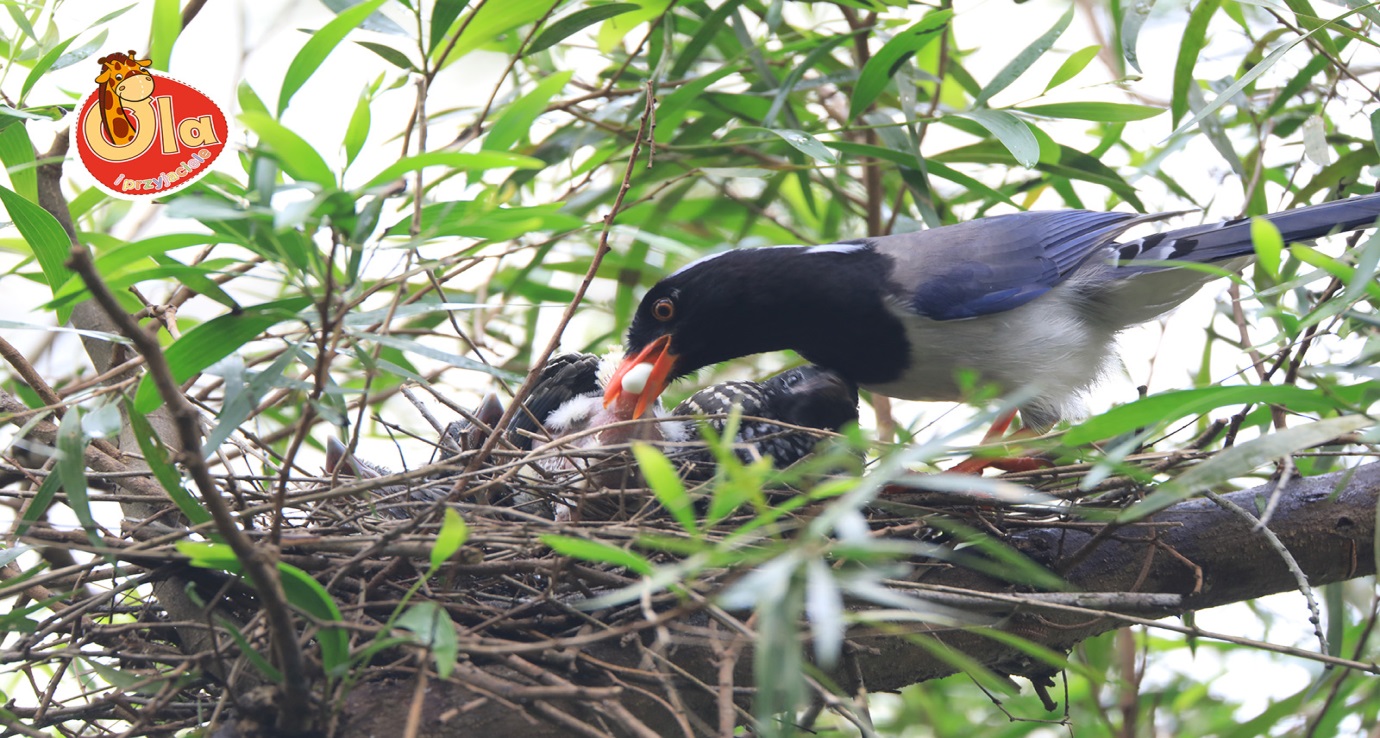 Łabędź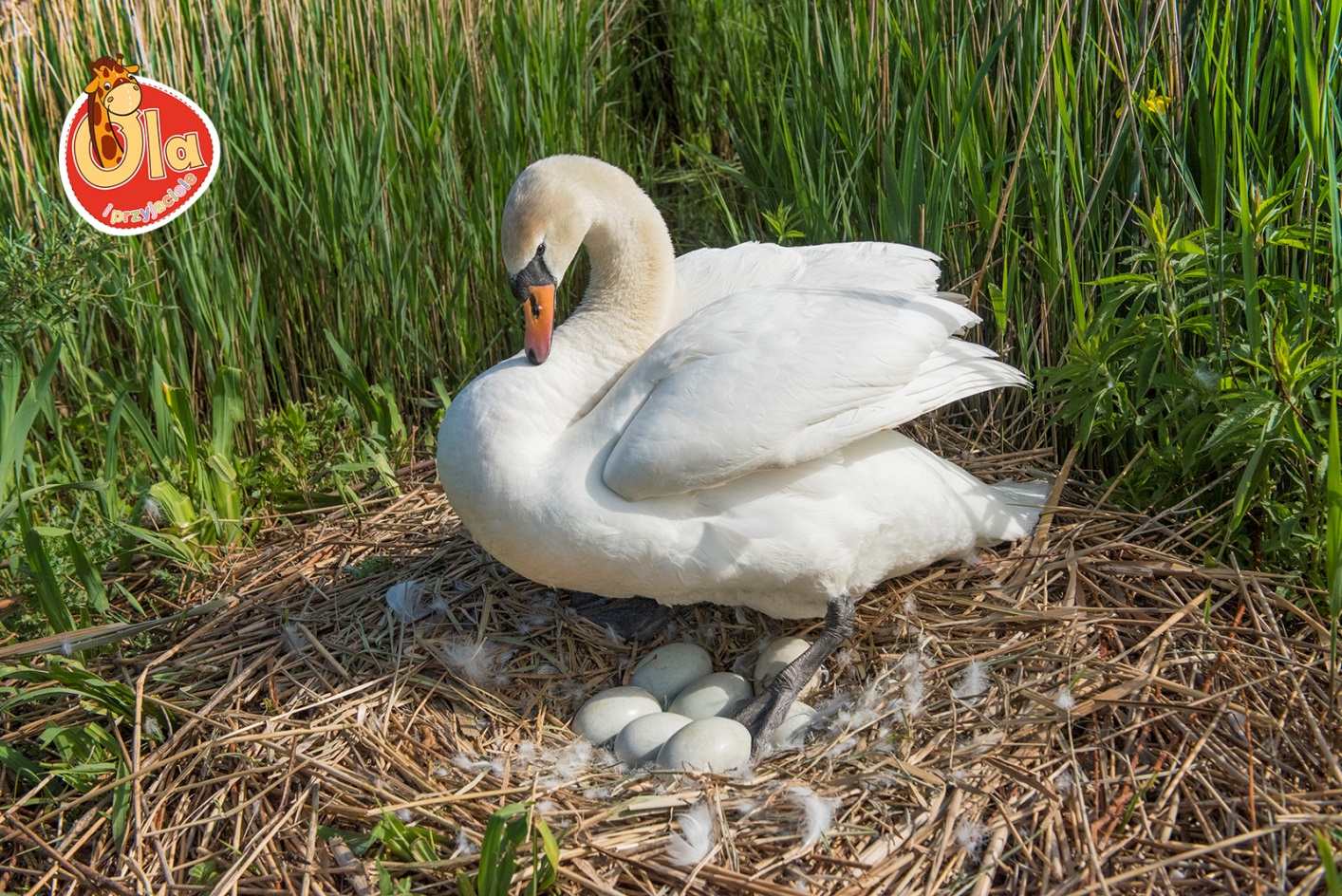 Jaskółka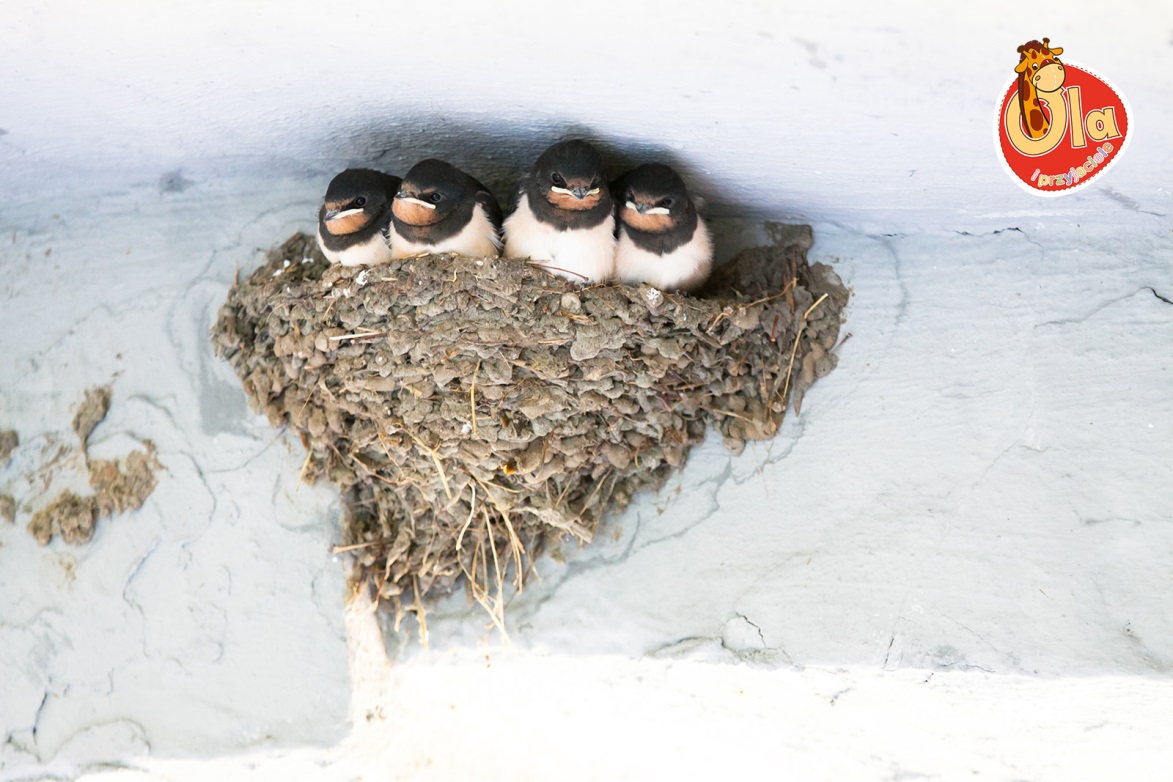 Bocian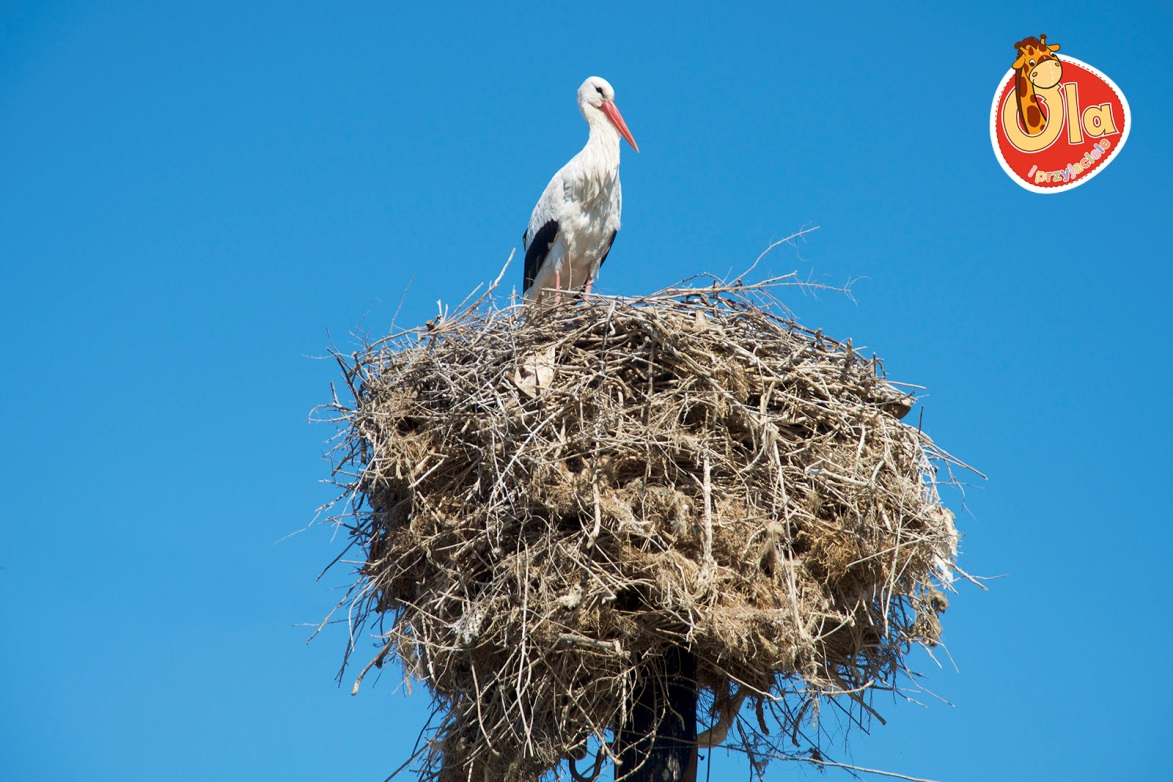 WAŻNE!!Nasza grupa bierze udział w ogólnopolskim projekcie edukacyjnym„ Świętujemy! Freblujemy!” W ramach projektu wykonujemy różne zadania, jednym z nich jest ta praca plastyczna.Proszę o wykonanie zdjęcia w trakcie malowania / bez wizerunku dziecka, tylko z widocznymi rękami/ i gotowej pracy.Zdjęcia proszę przesłać na adres: dorota.pisarska21@gmail.com5. Praca plastyczna pt. "Wiosna" wg własnej inwencji twórczej i z wykorzystaniem szczoteczek do zębów, rolek po papierze toaletowym i farb.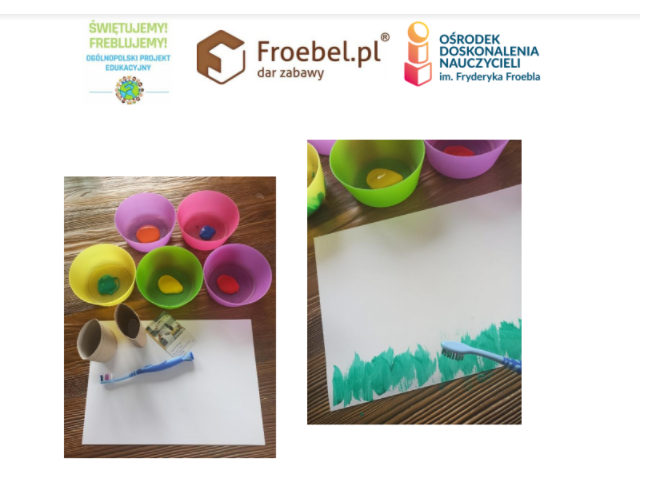 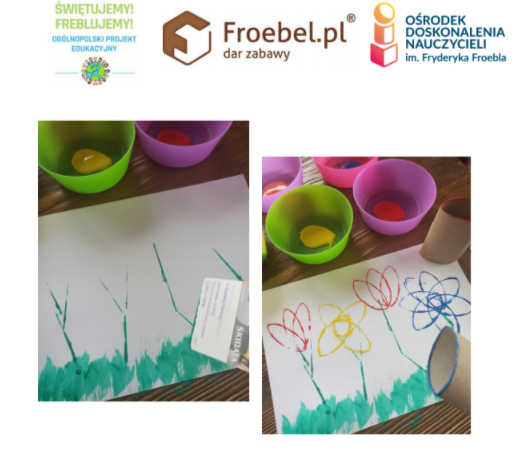 Zdjęcie do inspiracji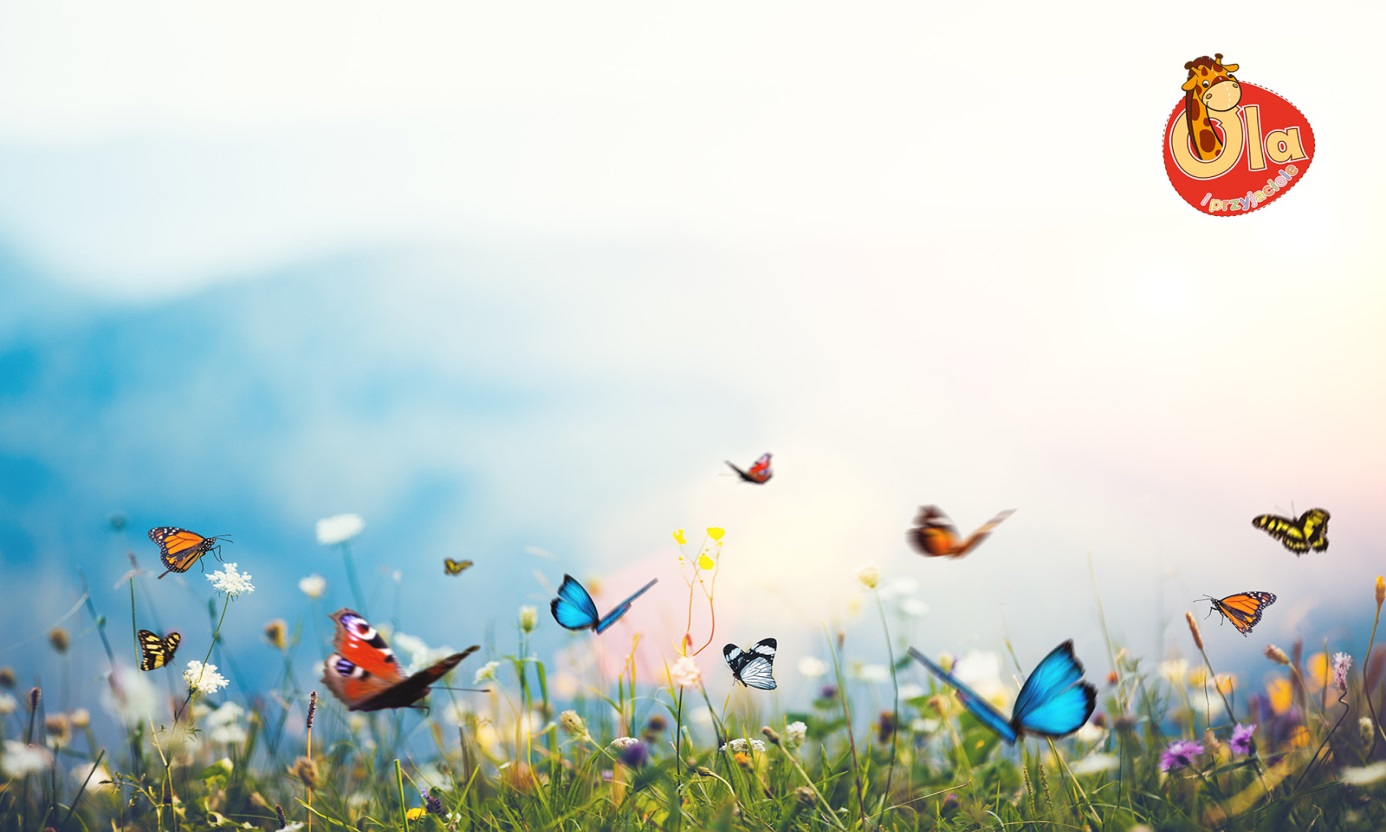 5.Na koniec trochę ruchu przy ulubionej piosence.Pszczolka Maja - Taniec Mai (Official Music Video) - YouTube                   Materiał opracowała  -   Dorota Pisarska              